22.1 In-Class										Name: _____________________														Period: ______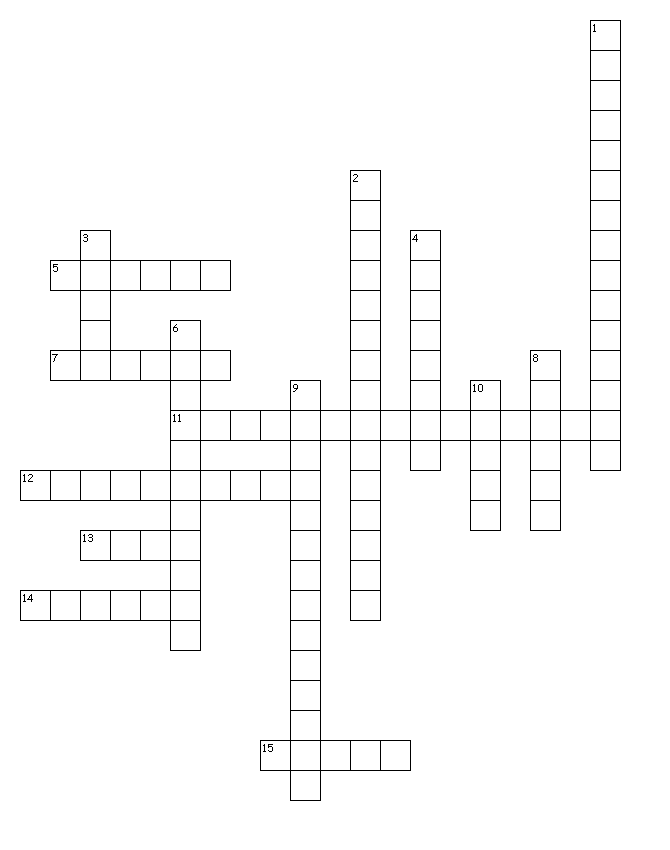 Across 5. Capital of Cuba. 7. Type of journalism based on sarcasm, sensationalism, and exaggeration. 11. The 22nd and 24th President of the USA. 12. Military doctor who discovered that Malaria was spread through Mosquitoes. 13. Last name of the American who served as the Military Governor of Cuba. 14. This amendment stated that the US could not annex Cuba, but had to leave control to its     people.15. This amendment allowed the US to buy or lease land for naval bases in Cuba. Example     Guantanamo Bay.Down 1. Know as the first President of the Philippines. 2. 25th President of the United States. Was assassinated in office. 3. Name of the Battleship that blew up in Havana. 4. Hungarian newspaper editor who has a newspaper award named after him. Practiced “Yellow”    journalism along with Hearst.6. A member of the cavalry unit in which Theodore Roosevelt fought during the Spanish-American    War.8. Last name of newspaper publisher who practiced “Yellow Journalism” that changed American    journalism.9. 26th President of the United States. 10. Last name of United States naval officer remembered for his victory at Manila Bay in the    Spanish-American War.